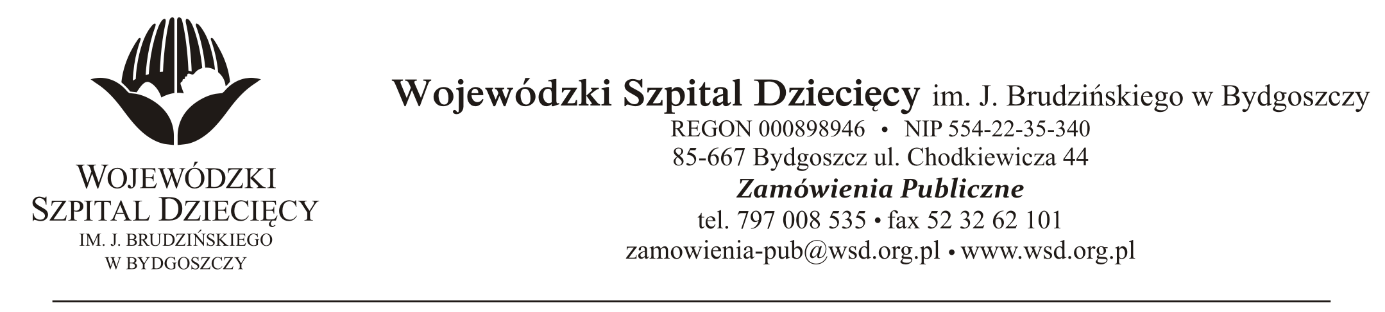 Bydgoszcz, 21.10.2021Nr sprawy: 18/2021/TPDo Wykonawców:Informacja o wyborze oferty najkorzystniejszej oraz odrzuceniuDotyczy: postępowania o udzielenie zamówienia publicznego w trybie podstawowym na dostawy preparatów i testów chemicznych, opakowań sterylizacyjnych oraz innych materiałów stosowanych w procesach sterylizacyjnych dla Wojewódzkiego Szpitala Dziecięcego w Bydgoszczy.Na podstawie art. 253 ust.1 ustawy z 11 września 2019r. Prawo zamówień publicznych (tekst jednolity: Dz. U. z 2019r. poz. 1843) informuję, że po dokonaniu badania i oceny ofert złożonych w przedmiotowym postępowaniu dokonano wyboru najkorzystniejszej oferty:Do pakietów: 1, 2, 3, 4, 5, 6, 8, 10, 11, 12, 13, 16, 17,19, 20, 24, 25Uzasadnienie wyboru: Wykonawcy jako jedyni złożyli oferty zgodne z SWZ na przedmiotowe pakiety. Oferty spełniają wszystkie wymagania Zamawiającego. Zaoferowane ceny nie przekraczają kwoty, jaką Zamawiający przeznaczył na sfinansowanie zamówienia.Zgodnie z art. 308 ust.3 pkt 1a) ustawy z 11 września 2019r. Prawo zamówień publicznych (tekst jednolity: Dz. U. z 2021r. poz. 1129 ze zmianami) umowa może być zawarta niezwłocznie po przekazaniu informacji o wyborze najkorzystniejszej oferty.Do pakietów: 9, 14, 18, 21, 22, 23Uzasadnienie wyboru: Wykonawcy złożyli najwyżej ocenione oferty na przedmiotowe pakiety. Oferty spełniają wymagania Zamawiającego. Ceny są najniższe spośród zaoferowanych cen. Zgodnie z art. 308 ust.2 ustawy z 11 września 2019r. Prawo zamówień publicznych (tekst jednolity: Dz. U. z 2021r. poz. 1129 ze zmianami) umowy mogą być zawarta w terminie nie krótszym niż 5 dni po przekazaniu informacji o wyborze najkorzystniejszej oferty.Pakiety: 7, 15 – unieważnione.Z poważaniemz up. DyrektoraWojewódzkiego Szpitala Dziecięcegoim. J. Brudzińskiego w BydgoszczyZ-ca Dyrektora ds. Administracyjno-Technicznychmgr inż. Jarosław CegielskiW zakresie:W zakresie:Pakiet nr 1 – Torebki papierowo-foliowe płaskie, zgrzewalne, rękawy papierowo-foliowe płaskie ze wskaźnikiem sterylizacji parą i tlenkiem etylenu Pakiet nr 1 – Torebki papierowo-foliowe płaskie, zgrzewalne, rękawy papierowo-foliowe płaskie ze wskaźnikiem sterylizacji parą i tlenkiem etylenu Pakiet nr 1 – Torebki papierowo-foliowe płaskie, zgrzewalne, rękawy papierowo-foliowe płaskie ze wskaźnikiem sterylizacji parą i tlenkiem etylenu Pakiet nr 1 – Torebki papierowo-foliowe płaskie, zgrzewalne, rękawy papierowo-foliowe płaskie ze wskaźnikiem sterylizacji parą i tlenkiem etylenu złożonej przez:złożonej przez:3STERIGAT SP. Z O. O., UL. ZAŚCIANKOWA 50/1, 02-989 WARSZAWAza kwotę19 193,76Pakiet nr 2 – Opakowania sterylizacyjne Pakiet nr 2 – Opakowania sterylizacyjne Pakiet nr 2 – Opakowania sterylizacyjne Pakiet nr 2 – Opakowania sterylizacyjne złożonej przez:złożonej przez:4INFORMER MED. Sp. z o.o., Ul. Winogrady 118, 61-626 Poznańza kwotę5 188,43Pakiet nr 3 – Testy, opakowania do sterylizacji plazmowej Pakiet nr 3 – Testy, opakowania do sterylizacji plazmowej Pakiet nr 3 – Testy, opakowania do sterylizacji plazmowej Pakiet nr 3 – Testy, opakowania do sterylizacji plazmowej złożonej przez:złożonej przez:3STERIGAT SP. Z O. O., UL. ZAŚCIANKOWA 50/1, 02-989 WARSZAWAza kwotę1 233,57Pakiet nr 4 - Preparaty chemiczne IPakiet nr 4 - Preparaty chemiczne IPakiet nr 4 - Preparaty chemiczne IPakiet nr 4 - Preparaty chemiczne Izłożonej przez:złożonej przez:10Schulke Polska Sp.z o.o, Al. Jerozolimskie 132; 02-305 Warszawaza kwotę171,72Pakiet nr 5 – Preparaty chemiczne IIPakiet nr 5 – Preparaty chemiczne IIPakiet nr 5 – Preparaty chemiczne IIPakiet nr 5 – Preparaty chemiczne IIzłożonej przez:złożonej przez:5SUTURA MED. SP. Z O., ul. Mała Odrzańska 21/2, 70-535 Szczecinza kwotę3 196,80Pakiet nr 6 – Naboje do sterylizacji tlenkiem etylenu, wskaźniki biologiczne, testy chemiczne do tlenku etylenuPakiet nr 6 – Naboje do sterylizacji tlenkiem etylenu, wskaźniki biologiczne, testy chemiczne do tlenku etylenuPakiet nr 6 – Naboje do sterylizacji tlenkiem etylenu, wskaźniki biologiczne, testy chemiczne do tlenku etylenuPakiet nr 6 – Naboje do sterylizacji tlenkiem etylenu, wskaźniki biologiczne, testy chemiczne do tlenku etylenuzłożonej przez:złożonej przez:83M POLAND SP. Z O.O., al. Katowicka 117 Kajetany, 05-830 Nadarzynza kwotę5 738,28Pakiet nr 7 – Testy chemiczne – para wodnaPakiet nr 7 – Testy chemiczne – para wodnaPakiet nr 7 – Testy chemiczne – para wodnaPakiet nr 7 – Testy chemiczne – para wodnaUnieważnione. Podstawa pr.: art. 255 pkt 1.Unieważnione. Podstawa pr.: art. 255 pkt 1.Unieważnione. Podstawa pr.: art. 255 pkt 1.Unieważnione. Podstawa pr.: art. 255 pkt 1.Pakiet nr 8 – Preparaty chemiczne IIIPakiet nr 8 – Preparaty chemiczne IIIPakiet nr 8 – Preparaty chemiczne IIIPakiet nr 8 – Preparaty chemiczne IIIzłożonej przez:złożonej przez:5SUTURA MED. SP. Z O., ul. Mała Odrzańska 21/2, 70-535 Szczecinza kwotę41 711,46Pakiet nr 9 – Testy chemicznePakiet nr 9 – Testy chemicznePakiet nr 9 – Testy chemicznePakiet nr 9 – Testy chemicznezłożonej przez:złożonej przez:3STERIGAT SP. Z O. O., UL. ZAŚCIANKOWA 50/1, 02-989 WARSZAWAza kwotę3 690,00Wykaz ofert:Wykaz ofert:Wykaz ofert:Wykaz ofert:3STERIGAT SP. Z O. O., UL. ZAŚCIANKOWA 50/1, 02-989 WARSZAWA100pkt.4INFORMER MED. Sp. z o.o., Ul. Winogrady 118, 61-626 Poznań90pkt.Pakiet nr 10 – Testy, wskaźniki, papier do drukarek, taśma do zgrzewarekPakiet nr 10 – Testy, wskaźniki, papier do drukarek, taśma do zgrzewarekPakiet nr 10 – Testy, wskaźniki, papier do drukarek, taśma do zgrzewarekPakiet nr 10 – Testy, wskaźniki, papier do drukarek, taśma do zgrzewarekzłożonej przez:złożonej przez:4INFORMER MED. Sp. z o.o., Ul. Winogrady 118, 61-626 Poznańza kwotę16 786,53Pakiet nr 11 – Preparaty chemiczne IVPakiet nr 11 – Preparaty chemiczne IVPakiet nr 11 – Preparaty chemiczne IVPakiet nr 11 – Preparaty chemiczne IVzłożonej przez:złożonej przez:10Schulke Polska Sp.z o.o, Al. Jerozolimskie 132; 02-305 Warszawaza kwotę2 454,11Pakiet nr 12 –Wskaźniki biologiczne do kontroli procesów sterylizacji parowejPakiet nr 12 –Wskaźniki biologiczne do kontroli procesów sterylizacji parowejPakiet nr 12 –Wskaźniki biologiczne do kontroli procesów sterylizacji parowejPakiet nr 12 –Wskaźniki biologiczne do kontroli procesów sterylizacji parowejzłożonej przez:złożonej przez:83M POLAND SP. Z O.O., al. Katowicka 117 Kajetany, 05-830 Nadarzynza kwotę17 712,00Pakiet nr 13 – Preparaty chemiczne VPakiet nr 13 – Preparaty chemiczne VPakiet nr 13 – Preparaty chemiczne VPakiet nr 13 – Preparaty chemiczne Vzłożonej przez:złożonej przez:10Schulke Polska Sp.z o.o, Al. Jerozolimskie 132; 02-305 Warszawaza kwotę6 350,40Pakiet nr 14 –Testy kontroli zgrzewuPakiet nr 14 –Testy kontroli zgrzewuPakiet nr 14 –Testy kontroli zgrzewuPakiet nr 14 –Testy kontroli zgrzewuzłożonej przez:złożonej przez:4INFORMER MED. Sp. z o.o., Ul. Winogrady 118, 61-626 Poznańza kwotę1 014,75Wykaz ofert:Wykaz ofert:Wykaz ofert:Wykaz ofert:3STERIGAT SP. Z O. O., UL. ZAŚCIANKOWA 50/1, 02-989 WARSZAWA68pkt.4INFORMER MED. Sp. z o.o., Ul. Winogrady 118, 61-626 Poznań100pkt.Pakiet nr 15 –Etykiety do drukarek, kalkaPakiet nr 15 –Etykiety do drukarek, kalkaPakiet nr 15 –Etykiety do drukarek, kalkaPakiet nr 15 –Etykiety do drukarek, kalkaUnieważnione. Podstawa pr.: art. 255 pkt 6.Unieważnione. Podstawa pr.: art. 255 pkt 6.Unieważnione. Podstawa pr.: art. 255 pkt 6.Unieważnione. Podstawa pr.: art. 255 pkt 6.Pakiet nr 16 –Wskaźniki biologiczne -plazmaPakiet nr 16 –Wskaźniki biologiczne -plazmaPakiet nr 16 –Wskaźniki biologiczne -plazmaPakiet nr 16 –Wskaźniki biologiczne -plazmazłożonej przez:złożonej przez:83M POLAND SP. Z O.O., al. Katowicka 117 Kajetany, 05-830 Nadarzynza kwotę2 285,96Pakiet nr 17 –Naboje do sterylizacji plazmowejPakiet nr 17 –Naboje do sterylizacji plazmowejPakiet nr 17 –Naboje do sterylizacji plazmowejPakiet nr 17 –Naboje do sterylizacji plazmowejzłożonej przez:złożonej przez:4INFORMER MED. Sp. z o.o., Ul. Winogrady 118, 61-626 Poznańza kwotę5 346,00Pakiet nr 18 – Plomby do kontenerów narzędziowychPakiet nr 18 – Plomby do kontenerów narzędziowychPakiet nr 18 – Plomby do kontenerów narzędziowychPakiet nr 18 – Plomby do kontenerów narzędziowychzłożonej przez:złożonej przez:4INFORMER MED. Sp. z o.o., Ul. Winogrady 118, 61-626 Poznańza kwotę1 045,50Wykaz ofert:Wykaz ofert:Wykaz ofert:Wykaz ofert:1AESCULAP CHIFA Sp. z o.o., ul. Tysiąclecia 14, 64-300 Tomyśl39pkt.3STERIGAT SP. Z O. O., UL. ZAŚCIANKOWA 50/1, 02-989 WARSZAWA50pkt.4INFORMER MED. Sp. z o.o., Ul. Winogrady 118, 61-626 Poznań100pkt.9ARNOMED SP. Z O.O., UL. KOLEJOWA 24 55-081 MIETKÓW74pkt.Pakiet nr 19 – Preparaty chemiczne VIPakiet nr 19 – Preparaty chemiczne VIPakiet nr 19 – Preparaty chemiczne VIPakiet nr 19 – Preparaty chemiczne VIzłożonej przez:złożonej przez:10Schulke Polska Sp.z o.o, Al. Jerozolimskie 132; 02-305 Warszawaza kwotę6 355,80Pakiet nr 20 – Preparaty chemiczne VIIPakiet nr 20 – Preparaty chemiczne VIIPakiet nr 20 – Preparaty chemiczne VIIPakiet nr 20 – Preparaty chemiczne VIIzłożonej przez:złożonej przez:10Schulke Polska Sp.z o.o, Al. Jerozolimskie 132; 02-305 Warszawaza kwotę2 771,28Pakiet nr 21 – Testy kontroli mycia maszynowego i ultradźwiękowegoPakiet nr 21 – Testy kontroli mycia maszynowego i ultradźwiękowegoPakiet nr 21 – Testy kontroli mycia maszynowego i ultradźwiękowegoPakiet nr 21 – Testy kontroli mycia maszynowego i ultradźwiękowegozłożonej przez:złożonej przez:4INFORMER MED. Sp. z o.o., Ul. Winogrady 118, 61-626 Poznańza kwotę5 313,60Wykaz ofert:Wykaz ofert:Wykaz ofert:Wykaz ofert:3STERIGAT SP. Z O. O., UL. ZAŚCIANKOWA 50/1, 02-989 WARSZAWA26pkt.4INFORMER MED. Sp. z o.o., Ul. Winogrady 118, 61-626 Poznań100pkt.Pakiet nr 22 – Koperty do archiwizacji dokumentacji, pisaki do opisywania Pakiet nr 22 – Koperty do archiwizacji dokumentacji, pisaki do opisywania Pakiet nr 22 – Koperty do archiwizacji dokumentacji, pisaki do opisywania Pakiet nr 22 – Koperty do archiwizacji dokumentacji, pisaki do opisywania złożonej przez:złożonej przez:3STERIGAT SP. Z O. O., UL. ZAŚCIANKOWA 50/1, 02-989 WARSZAWAza kwotę701,10Wykaz ofert:Wykaz ofert:Wykaz ofert:Wykaz ofert:3STERIGAT SP. Z O. O., UL. ZAŚCIANKOWA 50/1, 02-989 WARSZAWA100pkt.4INFORMER MED. Sp. z o.o., Ul. Winogrady 118, 61-626 Poznań62pkt.Pakiet nr 23 – Fartuchy niesterylne jednorazowego użytkuPakiet nr 23 – Fartuchy niesterylne jednorazowego użytkuPakiet nr 23 – Fartuchy niesterylne jednorazowego użytkuPakiet nr 23 – Fartuchy niesterylne jednorazowego użytkuzłożonej przez:złożonej przez:7ABENA Polska Sp. z o.o., ul. Nowa 15, Łozienica 72-100 Goleniówza kwotę10 800,00Wykaz ofert:Wykaz ofert:Wykaz ofert:Wykaz ofert:5SUTURA MED. SP. Z O., ul. Mała Odrzańska 21/2, 70-535 Szczecin
Oferta odrzucona, zaoferowano produkt niezgodny z SWZ. art. 226 ust.1 pkt 5 ustawy z 11 września 2019r.
Zamawiający wymaga fartuchów ochronnych niesterylnych wykonanych z polipropylenu i polietylenu, Wykonawca zaoferowała fartuchy ochronne niesterylne wykonane z polipropylenu.SUTURA MED. SP. Z O., ul. Mała Odrzańska 21/2, 70-535 Szczecin
Oferta odrzucona, zaoferowano produkt niezgodny z SWZ. art. 226 ust.1 pkt 5 ustawy z 11 września 2019r.
Zamawiający wymaga fartuchów ochronnych niesterylnych wykonanych z polipropylenu i polietylenu, Wykonawca zaoferowała fartuchy ochronne niesterylne wykonane z polipropylenu.SUTURA MED. SP. Z O., ul. Mała Odrzańska 21/2, 70-535 Szczecin
Oferta odrzucona, zaoferowano produkt niezgodny z SWZ. art. 226 ust.1 pkt 5 ustawy z 11 września 2019r.
Zamawiający wymaga fartuchów ochronnych niesterylnych wykonanych z polipropylenu i polietylenu, Wykonawca zaoferowała fartuchy ochronne niesterylne wykonane z polipropylenu.7ABENA Polska Sp. z o.o., ul. Nowa 15, Łozienica 72-100 Goleniów100pkt.Pakiet nr 24 – Testy pozostałości białkowychPakiet nr 24 – Testy pozostałości białkowychPakiet nr 24 – Testy pozostałości białkowychPakiet nr 24 – Testy pozostałości białkowychzłożonej przez:złożonej przez:83M POLAND SP. Z O.O., al. Katowicka 117 Kajetany, 05-830 Nadarzynza kwotę615,00Pakiet nr 25 – Preparaty chemiczne do myjni endoskopowej i akcesorii endoskopowychPakiet nr 25 – Preparaty chemiczne do myjni endoskopowej i akcesorii endoskopowychPakiet nr 25 – Preparaty chemiczne do myjni endoskopowej i akcesorii endoskopowychPakiet nr 25 – Preparaty chemiczne do myjni endoskopowej i akcesorii endoskopowychzłożonej przez:złożonej przez:10Schulke Polska Sp.z o.o, Al. Jerozolimskie 132; 02-305 Warszawaza kwotę6 033,96